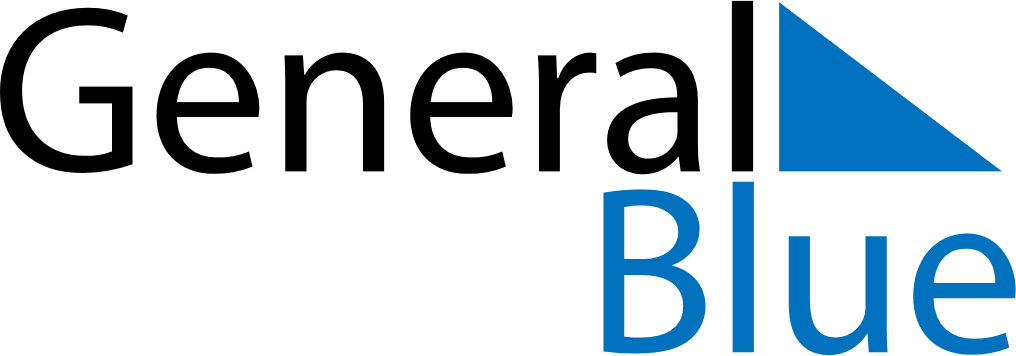 Faroe Islands 2025 HolidaysFaroe Islands 2025 HolidaysDATENAME OF HOLIDAYJanuary 1, 2025WednesdayNew Year’s DayApril 17, 2025ThursdayMaundy ThursdayApril 18, 2025FridayGood FridayApril 20, 2025SundayEaster SundayApril 21, 2025MondayEaster MondayApril 24, 2025ThursdayFlag DayMay 16, 2025FridayGreat Prayer DayMay 29, 2025ThursdayAscension DayJune 5, 2025ThursdayConstitution DayJune 8, 2025SundayPentecostJune 9, 2025MondayWhit MondayJuly 28, 2025MondaySt.Olav’s EveJuly 29, 2025TuesdaySt.Olav’s DayDecember 24, 2025WednesdayChristmas EveDecember 25, 2025ThursdayChristmas DayDecember 26, 2025FridayBoxing DayDecember 31, 2025WednesdayNew Year’s Eve